KYACAC Conference Sponsorship Standings 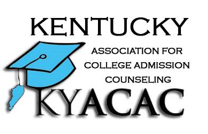 Your organization deserves to be on display to secondary and post-secondary counselors from around the state. Make your agency highly visible by being one of our premiere sponsors.Gold Level: Premiere Sponsor – $2,500.00Sponsorship includes:Exhibit Table 
Website home page banner ad 
Two email blasts to membership list
3-5-minute announcement during a general session
Recognition with logo in mobile app Silver Level: Premiere Sponsor – $1,500.00 Sponsorship includes:
Website home page banner ad
3-5 minute announcement during a general session
Recognition with logo in mobile app Bronze Level Sponsor: Premiere Sponsor – $500.00Sponsorship includes:
Website banner advertisement 
Recognition with logo in mobile app 
Participants attending the KYACAC conference look forward to the array of exciting events offered at conference. Your agency can be a prominent part of those events by sponsoring any of the following:Exhibitor Sponsor: Refreshment Break – $650.00Sponsorship includes:
Exhibit Table in prominent location
Website banner advertisement 
Recognition with logo in mobile appFirst-Timer’s Reception – $500.00 Sponsorship includes:
2-minute introduction at First Timers Reception
Website banner advertisement 
Recognition with logo in mobile app Nametag  – $1,000.00 Sponsorship includes:
Website home page banner ad Recognition with logo in mobile app Conference Social – $1,000.00 Sponsorship includes:
Website home page banner ad 
Recognition with logo in mobile app Meal: Breakfast – $1,000.00 Sponsorship includes:
Website home page banner ad 
Recognition with logo in mobile app Meal: Lunch – $1,000.00 Sponsorship includes:
Website home page banner ad 
Recognition with logo in mobile app KYACAC participants enjoy interacting and engaging with a variety of exhibitors. Have an opportunity to talk directly to participants about how your agency can benefit them. Exhibitor: Exhibit table – $500.00Exhibit fee includes one complimentary registrationAdditional registrations can be purchased for $150